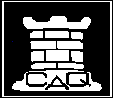 COUNCIL MEETINGMINUTES  Held at the Lord Stanley Hotel, 994 Stanley St East, East Brisbane, QLD 4169 on Sunday, 3 November 2019.Council Members Present:  Mark Stokes (President), Andrew FitzPatrick (Chair and Vice President), Scott Dullaway (Secretary), Bryan Moss (Treasurer), Gail Young (Membership Secretary & Ratings Officer), Shaun Curtis (Junior Chess Coordinator), Hughston Parle (Publicity Officer), Elliot Soo-Burrowes (General Committee Member) and Martin Carter (Regional Liaison Officer).  Heather Richards (Development Officer) joined the meeting at 4.10pm after Item 1.Apologies:  David Esmonde.Meeting Opened at 4.07 pmITEM 1 – ACCEPTANCE OF THE MINUTES OF THE PREVIOUS COUNCIL MEETINGMotion:  That the minutes of the previous meeting of 4 August 2019 be accepted.Moved by:  Scott Dullaway    Seconded by:  Andrew FitzPatrickPassed: Unanimously by General VoteITEM 2 – BUSINESS ARISING FROM THE PREVIOUS MINUTES The items are listed as individual items in Item 6.ITEM 3 – REPORTS	3.1	President’s reportThe President submitted a report.The President advised on upcoming tournaments, including the Veterans and the Australian Juniors.  The Australian Junior Chess Championships is being held at The Southport School on the Gold Coast in January 2020, with more details available on its own website.Motion:  That the Chair’s Report be accepted.	Moved by: Mark Stokes        Seconded by:  Heather Richards	Passed: Unanimously by General Vote	3.2	Treasurer’s reportThe Treasurer submitted a written report.As at 2 November 2019 the balance of the CAQ’s NAB accounts are:o Transaction: $4,766o Cash Maximiser: $18,033o Australian Juniors: $1*o Term Deposit: $40,000o Total: $62,800 (vs $66,819) as at the date of our previous meeting*this account isn’t being used for the Aust Juniors but was retained in case it was needed. $1 balance required to retain it otherwise NAB would close it. Account can be retained for other purposes if/when required in the future.- All invoices are up-to-date- AJCC entry fees are already coming into the account so we can expect a bit of a boost leading into the new year.- A $300 subsidy was paid to Rachel Watkins as she was selected to represent Australia at the World Youth Olympiad in Turkey.- MYOB has been brought up-to-date in preparation for the annual audit with relevant information provided to the Auditor.Motion:  That the Treasurer’s Report be accepted.	Moved by: Bryan Moss        Seconded by:  Hughston Parle	Passed: Unanimously by General Vote	3.3	Membership Secretary’s reportThe Membership Secretary submitted a written report.There are currently 727 members.Motion:  That the Membership Secretary’s Report be accepted.	Moved by: Gail Young        Seconded by:  Mark Stokes	Passed: Unanimously by General Vote	3.4	Ratings Officer’s reportThe Ratings Officer submitted a written report.Ten tournaments had been submitted to the ACF for rating so far for the Ratings Period 1 December 20192019 Toowoomba Open2019 Norm Braybrooke Classic2019 NVDG (Vega8)2019 BCC Lasker Memorial2019 Leo Wilkinson Memorial2019 Suncoast Winter Woolies2019 Qld Women’s and Girls’ Championships2019 Suncoast Championship2019 Qld Championship (Vega 8)2019 Qld U1600 ACF Championship (Vega8)Motion:  That the Ratings Officer’s Report be accepted.	Moved by: Gail Young        Seconded by:  Shaun Curtis	Passed: Unanimously by General Vote	3.5	2019 Interschool reportThere were numerous records set in 2019.  These included there being 9,455 players across all regions. The numbers have increased by over 2,000 from 2016 to 2019.  There were 3,277 players between Bundaberg and Cairns, over 2,000 in the Gold Coast, and over 2,000 in Brisbane.In 2020 there may be a changes to a number of zones.  These include the Gold Coast, and breaking Brisbane South up into two zones each side of Kessels Road, Upper Mount Gravatt.For the finals there were 270 players.  There were no high schools from Gladstone or Townsville.  2019 was the first year that 16 boards had been broadcast for the finals.  The winners were Sunnybank Hills for the Primary Girls, Kings Christian College for the Secondary Girls, Somerset College for the Primary Open, and Churchie for the High Schools Open division.  The Primary Girls was run as teams but the High Schools Girls was run as individuals at the Finals.Motion:  That the Interschools Report be accepted.	Moved by: Andrew FitzPatrick        Seconded by:  Hughston Parle	Passed: Unanimously by General Vote	3.5	Webmaster’s reportThe dropbox accounts had been setup.  This could facilitate the Membership Report having all names, including the 27 members who have their names withheld from the public report.Motion:  That the Webmaster’s Report be accepted.	Moved by: Andrew FitzPatrick        Seconded by:  Mark Stokes	Passed: Unanimously by General VoteITEM 4 – CORRESPONDENCE	4.1	Nil.ITEM 5 – RATIFICATION OF EMAIL DECISIONS	5.1	Nil. ITEM 6 – GENERAL BUSINESS	6.1	AGM and 2019 Qld Blitz – discussionThe AGM will be held at 9.30am at the Hinterland Hotel.  It will be immediately followed by a CAQ Council Meeting.The Qld Blitz will be held at 2.30pm.The fee to hire the venue at the Hinterland Hotel is $300.The entry form for the Teams of 6 will go up on the website.Motion:  That the AGM will be held at 9.30am at the Hinterland Hotel, with the 2019 Qld Blitz to be held at 2.30pm at the Hinterland Hotel.	Moved by: Andrew FitzPatrick        Seconded by:  Gail Young	Passed: Unanimously by General Vote	6.2	2020 Australian Junior Chess Championships – Gold Coast – including onsite accommodation and naming rightsThe website for the 2020 AJCC is up and running.There will be a NAB payment gateway for payments.  It has a 0.889% fees for credit cards, and 3.4% fee for PayPal.Entries are currently being done by email to Andrew, with entrants providing a payment deposit receipt.  There has been about 15 entries to 3 November 2019.In addition to the classical championships, there will be a Blitz Championships, Problem-Solving Championships.There will also be Simultaneous and a parent information session about Chess Kids.2020 Australian Junior Shirts will be available for the Championships.  AJCC 2020 pens will be provided.	6.3	2019 Queensland Juniors Elite Training Squad (Q-JETS)There were 24 kids selected, divided into three groups.  The groups were shuffled after day 1.  There were three Grandmasters as coaches.The cost for the CAQ was approximately $1,700 to hold the 2019 Q-JETS.The venue for 2020 is still to be decided, it could be the Gold Coast again, or Brisbane.  It will continue to be held during a school holiday period.It was discussed whether 2020 should be by selection, or by application, still to be decided.Each of the Qld Junior Age Champions, and any Queensland Junior who wins any category at the 2020 Australian Juniors will be guaranteed entry to the 2020 Q-JETS.	6.4	2019 Queensland Junior Blitz Championships & 2019 Brisbane v Gold Coast Junior Match - reviewFor 2020, likely to combine the U12 and U18 Girls.  The U14, U16 and U18 Open are also likely to be combined.For the older age group Brisbane is stronger than the Gold Coast.There were 70 plus participants in the 2019 Qld Junior Blitz.Having both tournaments on the same day assists to have large numbers of players.A tender document for 2020 Championships and tournaments will be prepared for issue. 	6.5	2019 Queensland Championships & Under 1600 Minors – review and disciplinary issues for players and spectatorsThe venue for 2020 is likely to be the same venue as 2019.  UQ is also a possible future venue, being at the university itself rather than at a college.A number of disciplinary issues were then dealt with by the CAQ.	6.6	CAQ Approved Events – discussionDiscussed when “CAQ Approved” can be used for events.  It was decided that this was only to be used for CAQ State Titled Events.Motion:  That “CAQ Approved” can be used when referring to CAQ State Titled Events.	Moved by: Hughston Parle        Seconded by:  Shaun Curtis	Passed: Unanimously by General Vote	6.7	2020 CAQ Calendar (including on website)The calendar for 2020 has been circulated.  There is an overlap between Bundaberg and Brisbnae events.There will be a Sunshine Coast Open in 2020, a FIDE Easter Blitz on Easter Monday, and the 2020 Australian Schools Championships.The Labour Day weekend will be reserved for FIDE events.There is a priority of FIDE events over ACF events over QJ events.The 2020 Qld Blitz and Brisbane v Gold Coast are set down for 31 October 2019.Motion:  That the CAQ bids to host the 2020 Australian Schools Teams Championships with a view to running it on 5 and 6 December 2020.	Moved by: Andrew FitzPatrick        Seconded by:  Heather Richards	Abstained: Hughston Parle	Passed: Unanimously by General Vote	6.8	Tenders for 2020 ChampionshipsThe tender document is still to be drafted and issued.  It will include the Qld Juniors, Qld Junior Blitz, Qld Open, and Qld Reserves.	6.9	Update of FIDE, Oceania Confederation, Australian Chess FederationDiscussed the ACF Medals and possible nominations.	6.10	Fundraising & Sponsorships for individuals from Queensland GovernmentIt was discussed that Debbie Rose potentially may be available for seeking funds from the Queensland Government.	6.11	Funding model for assisting Regional Chess The CAQ received thanks from two schools, Kirwin in Townsville, and Trinity Grammar, for CAQ support provided to them.	6.12	CAQ disaster recovery plan - updateAddressed in 3.6 above.	6.13	 Creation of job descriptions that will be approved at the AGM - discussionHughston Parle will work with Doug Williams on this issue while Doug is drafting a new CAQ Constitution.	6.14	 The creation of an IT Officer, and the abolition of the Webmaster position. Applicants would be able to provide interest in the coming months, and elected at the AGM - discussionDiscussed re-structuring the Webmaster role into a wider IT Officer role, and changing it to a Council position.Motion:  That a new CAQ Council position of IT Officer be created for 2020 and ongoing, to be elected at the 2019 AGM, and that the Webmaster position will be discontinued.	Moved by: Hughston Parle        Seconded by:  Shaun Curtis	Passed: Unanimously by General Vote	6.15	Club Affiliation FeesDiscussed the Club Affiliation fees for 2020.Motion:  That the Club Affiliation fee for 2020 will remain at $60.	Moved by: Andrew FitzPatrick        Seconded by:  Gail Young	Passed: Unanimously by General Vote	6.16	2019 Qld TeamsThe 2019 Qld Teams will be held on 15 December 2019 at St Josephs, Bracken Ridge.Registration starts at 10.30am.  The Arbiter is Max Kershaw.  The fees will be $15 per player, so $90 per team of six.ITEM 7 – NEXT COUNCIL MEETINGThe next Council Meeting is scheduled for Sunday 8 December 2019 immediately following the conclusion of the Annual General Meeting. The Chair declared the meeting closed at 6.20pm. Signed by Mark Stokes (Chairman):______________________